به نام ایزد  دانا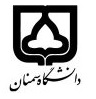 (کاربرگ طرح درس)                   تاریخ بهروز رسانی:               دانشکده     ..دامپزشکی                -آموزشکده شهمیرزاد                                                                                                                                                                         نیمسال اول سال تحصیلی97-98بودجهبندی درسمقطع: کارشناسی*  کارشناسی ارشد□  دکتری□مقطع: کارشناسی*  کارشناسی ارشد□  دکتری□مقطع: کارشناسی*  کارشناسی ارشد□  دکتری□تعداد واحد: نظری 5/0عملی5/0.تعداد واحد: نظری 5/0عملی5/0.	قارچ شناسی	فارسی:	قارچ شناسی	فارسی:نام درس	پیشنیازها و همنیازها بیوشیمی عمومی وسلول شناسی	پیشنیازها و همنیازها بیوشیمی عمومی وسلول شناسی	پیشنیازها و همنیازها بیوشیمی عمومی وسلول شناسی	پیشنیازها و همنیازها بیوشیمی عمومی وسلول شناسی	پیشنیازها و همنیازها بیوشیمی عمومی وسلول شناسی	mycology	لاتین:	mycology	لاتین:نام درسشماره تلفن اتاق:شماره تلفن اتاق:شماره تلفن اتاق:شماره تلفن اتاق:مدرس/مدرسین:	سحر غفاری خلیقمدرس/مدرسین:	سحر غفاری خلیقمدرس/مدرسین:	سحر غفاری خلیقمدرس/مدرسین:	سحر غفاری خلیقمنزلگاه اینترنتی:منزلگاه اینترنتی:منزلگاه اینترنتی:منزلگاه اینترنتی:پست الکترونیکی                                                  s_ghaffari@semnan.ac.ir		 پست الکترونیکی                                                  s_ghaffari@semnan.ac.ir		 پست الکترونیکی                                                  s_ghaffari@semnan.ac.ir		 پست الکترونیکی                                                  s_ghaffari@semnan.ac.ir		 برنامه تدریس در هفته و شماره کلاس:برنامه تدریس در هفته و شماره کلاس:برنامه تدریس در هفته و شماره کلاس:برنامه تدریس در هفته و شماره کلاس:برنامه تدریس در هفته و شماره کلاس:برنامه تدریس در هفته و شماره کلاس:برنامه تدریس در هفته و شماره کلاس:برنامه تدریس در هفته و شماره کلاس:	اهداف درس آموزش اصول قارچ شناسی و انواع قارچ های بیماریزا وبیماری های مربوط به ان	:	اهداف درس آموزش اصول قارچ شناسی و انواع قارچ های بیماریزا وبیماری های مربوط به ان	:	اهداف درس آموزش اصول قارچ شناسی و انواع قارچ های بیماریزا وبیماری های مربوط به ان	:	اهداف درس آموزش اصول قارچ شناسی و انواع قارچ های بیماریزا وبیماری های مربوط به ان	:	اهداف درس آموزش اصول قارچ شناسی و انواع قارچ های بیماریزا وبیماری های مربوط به ان	:	اهداف درس آموزش اصول قارچ شناسی و انواع قارچ های بیماریزا وبیماری های مربوط به ان	:	اهداف درس آموزش اصول قارچ شناسی و انواع قارچ های بیماریزا وبیماری های مربوط به ان	:	اهداف درس آموزش اصول قارچ شناسی و انواع قارچ های بیماریزا وبیماری های مربوط به ان	:امکانات آموزشی مورد نیاز:امکانات آموزشی مورد نیاز:امکانات آموزشی مورد نیاز:امکانات آموزشی مورد نیاز:امکانات آموزشی مورد نیاز:امکانات آموزشی مورد نیاز:امکانات آموزشی مورد نیاز:امکانات آموزشی مورد نیاز:امتحان پایانترمامتحان میانترمارزشیابی مستمر(کوئیز)ارزشیابی مستمر(کوئیز)فعالیتهای کلاسی و آموزشیفعالیتهای کلاسی و آموزشینحوه ارزشیابینحوه ارزشیابی70درصد30 درصددرصد نمرهدرصد نمرهقارچ شناسی دامپزشکی دکتری علیرضا خسروی – دکتر حجت ا... شکریقارچ شناسی دامپزشکی دکتری علیرضا خسروی – دکتر حجت ا... شکریقارچ شناسی دامپزشکی دکتری علیرضا خسروی – دکتر حجت ا... شکریقارچ شناسی دامپزشکی دکتری علیرضا خسروی – دکتر حجت ا... شکریقارچ شناسی دامپزشکی دکتری علیرضا خسروی – دکتر حجت ا... شکریقارچ شناسی دامپزشکی دکتری علیرضا خسروی – دکتر حجت ا... شکریمنابع و مآخذ درسمنابع و مآخذ درستوضیحاتمبحثشماره هفته آموزشیاموزش مبنانی و اصطلاحات قارچ شناسی1تقسیم بندی انواع قارچ ها از نظر شکل ظاهری و ساختمان ,2تقسیم بندی انواع قارچها از نظر نوع تکثیر و تولید مثل3تقسیم بندی انواع بیماری های قارچی واپیدمیولوژی بیماری ها 4بیماری های سطحی قارچی5بیماری های جلدی قارچی6بیماریهای جلدی قارچی در حیوانات7روش های تشخیص بیماری های جلدی قارچی8بیماری های زیر جلدی قارچی9روش های تشخیص بیماری های زیر جلدی قارچی10بیماری های سیستمیک قارچی11روش های تشخیص بیماری های سیستمیک قارچی12انواع متابولیت های قارچی13بررسی سموم قارچی1 14بررسی سموم قارچی 215روش های مبارزه با سموم قارچی16